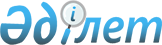 Об определении национального института развития в области инновационного развития и перечня иных юридических лиц, пятьдесят и более процентов голосующих акций (долей участия в уставном капитале) которых прямо либо косвенно принадлежат государству, уполномоченных на реализацию мер государственной поддержки инновационной деятельностиПостановление Правительства Республики Казахстан от 20 мая 2022 года № 321.
      В соответствии с подпунктом 3) части второй пункта 1 статьи 98 Предпринимательского кодекса Республики Казахстан от 29 октября 2015 года Правительство Республики Казахстан ПОСТАНОВЛЯЕТ:
      1. Определить:
      1) национальным институтом развития в области инновационного развития акционерное общество "Национальное агентство по развитию инноваций "QazInnovations";
      2) перечень иных юридических лиц, пятьдесят и более процентов голосующих акций (долей участия в уставном капитале) которых прямо либо косвенно принадлежат государству, уполномоченных на реализацию мер государственной поддержки инновационной деятельности, согласно приложению к настоящему постановлению.
      2. Настоящее постановление вводится в действие по истечении десяти календарных дней после дня его первого официального опубликования. Перечень иных юридических лиц, пятьдесят и более процентов голосующих акций (долей участия в уставном капитале) которых прямо либо косвенно принадлежат государству, уполномоченных на реализацию мер государственной поддержки инновационной деятельности
      Сноска. Перечень с изменениями, внесенными постановлением Правительства РК от 13.07.2023 № 564.
      1. Акционерное общество "Национальный инфокоммуникационный холдинг "Зерде".
      2. Акционерное общество "QazTech Ventures".
      3. Акционерное общество "Астана Innovations".
      __________________________
					© 2012. РГП на ПХВ «Институт законодательства и правовой информации Республики Казахстан» Министерства юстиции Республики Казахстан
				
      Премьер-МинистрРеспублики Казахстан 

А. Смаилов
Приложение
к постановлению Правительства
Республики Казахстан
20 мая 2022 года № 321